§12253.  Consent to trap1.  Trapping without written consent.  A person may not, without first obtaining the written consent of the landowner or occupant, trap any wild animal on land in any organized or incorporated place or on the cultivated or pasture area of land that is used for agricultural purposes in any unorganized place and on which land there is an occupied dwelling.  The provisions of this subsection do not apply to:A.  Beaver trapping;  [PL 2003, c. 414, Pt. A, §2 (NEW); PL 2003, c. 614, §9 (AFF).]B.  Trapping with drowning sets in navigable rivers and streams; or  [PL 2003, c. 414, Pt. A, §2 (NEW); PL 2003, c. 614, §9 (AFF).]C.  Trapping with drowning sets on state-owned land and public rights-of-way.  [PL 2003, c. 414, Pt. A, §2 (NEW); PL 2003, c. 614, §9 (AFF).]A person who violates this subsection commits a Class E crime.[PL 2003, c. 614, §9 (AFF); PL 2003, c. 655, Pt. B, §215 (AMD); PL 2003, c. 655, Pt. B, §422 (AFF).]2.  Trapping near occupied dwelling without written consent.  A person may not trap any wild animal within 200 yards of an occupied dwelling without first obtaining the written consent of the owner or occupant of the land on which the trap is to be set. The provisions of this subsection do not apply to beaver trapping or trapping with drowning sets on state-owned land or public rights-of-way.A person who violates this subsection commits a Class E crime.[PL 2003, c. 614, §9 (AFF); PL 2003, c. 655, Pt. B, §215 (AMD); PL 2003, c. 655, Pt. B, §422 (AFF).]3.  Trapping near compact, built-up portion of city or village.  A person may not trap outside that person's land within 1/2 mile of the compact, built-up portion of a city or village, except:A.  A person may trap within 1/2 mile of the built-up portion of a city or village with drowning sets; and  [PL 2003, c. 414, Pt. A, §2 (NEW); PL 2003, c. 614, §9 (AFF).]B.  A person who has a written permit from the landowner may trap on that landowner's land with cage-type live traps within 1/2 mile of the built-up portion of a city or village.  [PL 2003, c. 414, Pt. A, §2 (NEW); PL 2003, c. 614, §9 (AFF).][PL 2003, c. 614, §9 (AFF); PL 2003, c. 655, Pt. B, §215 (AMD); PL 2003, c. 655, Pt. B, §422 (AFF).]3-A.  Penalties.  The following penalties apply to violations of subsection 3.A.  A person who violates subsection 3 commits a civil violation for which a fine of not less than $100 nor more than $500 may be adjudged.  [PL 2003, c. 655, Pt. B, §215 (NEW); PL 2003, c. 655, Pt. B, §422 (AFF).]B.  A person who violates subsection 3 after having been adjudicated as having committed 3 or more civil violations under this Part within the previous 5-year period commits a Class E crime.  [PL 2003, c. 655, Pt. B, §215 (NEW); PL 2003, c. 655, Pt. B, §422 (AFF).][PL 2003, c. 655, Pt. B, §215 (NEW); PL 2003, c. 655, Pt. B, §422 (AFF).]4.  Proof of ownership of land.  Before any prosecution is made under subsection 1 or 2, the landowner or occupant shall provide proof to the commissioner of that landowner's ownership or that occupant's occupancy of the land in question.[PL 2003, c. 614, §9 (AFF); PL 2003, c. 655, Pt. B, §215 (AMD); PL 2003, c. 655, Pt. B, §422 (AFF).]5.  Permission to trap on land of another.  This section does not give license or permission to set, place or tend traps on property that is owned by another person.[PL 2003, c. 614, §9 (AFF); PL 2003, c. 655, Pt. B, §215 (AMD); PL 2003, c. 655, Pt. B, §422 (AFF).]SECTION HISTORYPL 2003, c. 414, §A2 (NEW). PL 2003, c. 414, §D7 (AFF). PL 2003, c. 614, §9 (AFF). PL 2003, c. 655, §B215 (AMD). PL 2003, c. 655, §B422 (AFF). The State of Maine claims a copyright in its codified statutes. If you intend to republish this material, we require that you include the following disclaimer in your publication:All copyrights and other rights to statutory text are reserved by the State of Maine. The text included in this publication reflects changes made through the First Regular and First Special Session of the 131st Maine Legislature and is current through November 1, 2023
                    . The text is subject to change without notice. It is a version that has not been officially certified by the Secretary of State. Refer to the Maine Revised Statutes Annotated and supplements for certified text.
                The Office of the Revisor of Statutes also requests that you send us one copy of any statutory publication you may produce. Our goal is not to restrict publishing activity, but to keep track of who is publishing what, to identify any needless duplication and to preserve the State's copyright rights.PLEASE NOTE: The Revisor's Office cannot perform research for or provide legal advice or interpretation of Maine law to the public. If you need legal assistance, please contact a qualified attorney.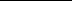 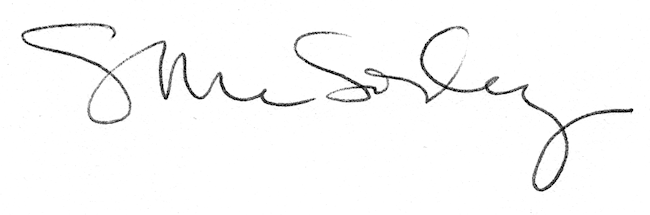 